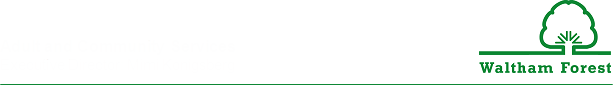 CHINGFORD MOUNT CEMETERY121 OLD CHURCH ROADCHINGFORD, E4 7JBTel: 020 8524 5030Email: cemeteries@walthamforest.gov.ukGRAVE SEARCHES / SEARCH REQUEST FORM (2024-25)To ascertain if someone is buried at Chingford Mount Cemetery or Queens Road (Walthamstow) Cemetery, please complete the following form and send to the address above.  Please complete all boxes to best enable us to search accurately and include your email address and telephone number.  These will only be used for queries relating to this search.The following fees apply for this service:All prices inclusive of VAT at 20%This search request form must be completed by the applicant and sent with the correct payment to Chingford Mount Cemetery Office.  Please make cheques payable to ‘London Borough of Waltham Forest’. Payment can also be made by card through our office or online via our LBWF Cemeteries Website.*n.b. It is recommended when in doubt if the deceased is buried in either Chingford Mount or Queens Road Cemetery, that the initial search fee only is sent.We will endeavour to undertake all searches within 28 working days. (Please be aware that during winter months we can be extremely busy). Searches will not be processed until payment has been received and regrettably, in the event of a search being unsuccessful, any fees paid cannot be refunded.Chingford Mount Cemetery covers 42 acres and the map references may be difficult to follow when locating your family grave.  If after completing this search you visit the site and are unable to find the grave, we would be happy to assist you, however a charge applies for this service. Contact the office for details.  You will need to make an appointment through our office in advance 020 8524 5030.  Unfortunately, we cannot offer this service concerning graves at Queens Road (Walthamstow) Cemetery.Please be aware that prior to 1978, Chingford Mount Cemetery was run by the Abney Park Cemetery Company.  Unfortunately, there were scant records kept by Abney Park Cemetery Company for the period from January 1971 until 1978. Even records pre-1971 can be haphazard which can add to the time it takes to search and locate graves. The records that were kept give very little information and this should be borne in mind if a search is undertaken at the Cemetery for this period.Tusar SenGupta Cemetery ManagerCHINGFORD MOUNT CEMETERY121 OLD CHURCH ROADCHINGFORD, E4 7JBTel: 020 8524 5030Email: cemeteries@walthamforest.gov.ukSEARCH REQUEST FORMPlease use BLOCK CAPITALS. Your details:Information required for search:This search request form must be completed by the applicant and sent with the correct payment to Chingford Mount Cemetery Office. You can pay by card via our office or online through our Waltham Forest Cemeteries page. Please click ‘Pay for Cemetery Services’ and add your name and ‘Search’ to the message box so that we know who the payment is from. The link web address is - https://walthamforest.gov.uk/content/cemeteriesPlease make cheques payable to ‘London Borough of Waltham Forest’.n.b. It is recommended when in doubt if the deceased is buried in either Chingford Mount or Queens Road Cemetery, that the initial search fee only is sent.Office use only £20.00Where a search is conducted via the cemetery office computerised records from 1978 onwardsPer name£29.00Where the exact date of death is known pre 1978Per name£55.00Where the date of death is within a given period of timePer name / per 5 year search period *Additional charges will apply for: Additional charges will apply for: £26.00For the provision of a photocopy of the burial record and a map showing the position of the grave within the boundaries of the CemeteryFor the provision of a photocopy of the burial record and a map showing the position of the grave within the boundaries of the Cemetery£40.00For the provision of two photographs (per grave) inclusive of postage or emailFor the provision of two photographs (per grave) inclusive of postage or email£30.00Accompanied visit to graveside (pre-booked)Accompanied visit to graveside (pre-booked)NameAddressPostcodeTelephone numberMobile numberEmail addressFull name of deceased at timeof deathDate or year of deathPayment received dateAmountReceipt refOfficer Name